                  ДОРОЖНАЯ КАРТА ДЛЯ РОДИТЕЛЕЙ НЕГОВОРЯЩЕГО РЕБЁНКА
Уважаемые мамы и папы, снова возвращаемся к теме: «неговорящий ребёнок». К огромному сожалению коррекционных педагогов и детских врачей эта больная тема не сходит с повестки дошкольного детства. 
Неговорящий ребенок в два года - это одна история. Неговорящий ребенок в три года - это уже другая история. И если неговорящему ребенку уже в год и девять месяцев, то есть еще до двух лет, делается заключение: Задержка речевого развития (ЗРР), то неговорящему ребенку трех лет уже делается заключение: Задержка психоречевого-развития или ставится медицинский диагноз: моторная алалия, сенсорная алалия, дизартрия, нарушение речевого развития при расстройстве аутистического спектра и т.п.
В соответствии с МКБ-10 детям раннего дошкольного возраста, у которых к четырнадцати-пятнадцати месяцам не появились первые слова, а к 18-20 месяцам не появилась фразовая речь после проведения обследования может быть поставлен диагноз: специфические расстройства речевого развития (СРРР).

Если ребенок не говорит первых слов ни в год, ни в полтора года, ни в год и девять месяцев, начать нужно с визита к логопеду. Это должен быть логопед, который работает с неговорящими детьми раннего дошкольного возраста.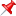 Родители неговорящего ребенка, конечно, не должны впадать в панику, но должны добиться всех необходимых исследований, чтобы выявить причину задержки речевого развития. Какие это исследования? Каких специалистов нужно посетить?

Вот дорожная карта для вас:
Если ребенок не говорит в два года, необходимо обратиться к следующим врачам-специалистам:
• неврологу;
• оториноларингологу
• сурдологу (потому что иногда причина задержки речевого развития – это нарушение слуха);
• психиатру.
Если участковый педиатр сочтет нужным, он направит ребенка еще и к генетику, гастроэнтерологу, аллергологу, мануальному терапевту и другим специалистам.

По назначению специалистов необходимо пройти все функциональные исследования, которые будут назначены. А это могут быть следующие исследования:
• нейросонография головного мозга(НСГ);
• компьютерная томография (КТ) или магниторезонансная томография головного мозга (МРТ);
• ультразвуковое исследование головного мозга (УЗИ);
• электроэнцефалография (ЭЭГ);
• ультразвуковая диагностика сосудов шеи и головы (УД);
• спондиллография шейного отдела позвоночника в трех проекциях;
• исследования слуха (КСВП, АСВП) и др.

Проводить лечение, назначенное специалистами, в полном объеме.

Сочетать лечение с коррекционными занятиями у логопеда. Если логопедом будет рекомендовано обращение к нейропсихологу или дефектологу, выполнить эту рекомендацию и начать занятия с нейропсихологом или дефектологом.

В соответствии с рекомендациями логопеда организовать домашние развивающие занятия с крохой, сопровождать весь процесс ухода за ребенком потешками и пестушками, петь ребенку колыбельные, читать русские народные сказки, играть в игры с пальчиками, подвижные игры, игры для развития сенсорики.

Абсолютно исключить пребывание ребенка у гаджетов. И не говорите, что ребенок привык. Это вы его приучили! И это только ваша вина! И это могло усугубить ситуацию с задержкой речевого развития. Ограничить время пребывания ребенка у экрана телевизора до десяти минут при условии, что это будет просмотр соответствующих возрасту ребенка мультфильмов. Помните, что проблемы с сенсорной интеграцией часто становятся одной из причин отсутствия речи у малыша. А проблемы с сенсорной интеграцией возникают именно потому, что ребенок живет не в реальном, а в виртуальном мире.

Нельзя терять ни месяца, ни недели, ни дня! Нельзя придумывать для себя отговорок и сочинять мифы. Нужно активно действовать, искать нужных специалистов, проводить необходимые исследования, начинать лечение по назначению специалистов и занятия со специалистами. Домашние занятия тоже должны проводиться под руководством логопеда.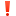 